Newton Nom: newtonNom complet: Isaac Newton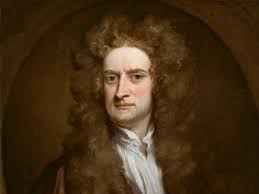 Nationalité:anglais 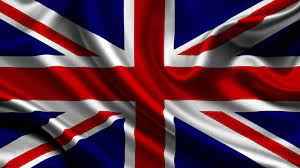 Anecdote: pomme Invention: gravitation universel, télescope à miroire 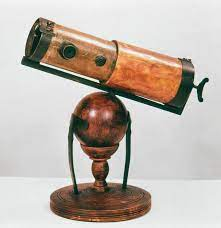 